ÇANAKKALE ONSEKİZ MART ÜNİVERSİTESİ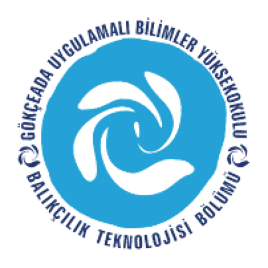 GÖKÇEADA UYGULAMALI BİLİMLER YÜKSEKOKULUBALIKÇILIK TEKNOLOJİSİ BÖLÜMÜ LİSANS PROGRAMI2016-2017 GÜZ DÖNEMİ  ÜÇÜNCÜ  SINIF  DERS PROGRAMI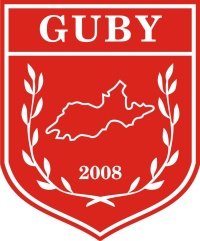 ÇANAKKALE ONSEKİZ MART ÜNİVERSİTESİGÖKÇEADA UYGULAMALI BİLİMLER YÜKSEKOKULUBALIKÇILIK TEKNOLOJİSİ BÖLÜMÜ LİSANS PROGRAMI2016-2017 GÜZ DÖNEMİ  ÜÇÜNCÜ  SINIF  DERS PROGRAMIÇANAKKALE ONSEKİZ MART ÜNİVERSİTESİGÖKÇEADA UYGULAMALI BİLİMLER YÜKSEKOKULUBALIKÇILIK TEKNOLOJİSİ BÖLÜMÜ LİSANS PROGRAMI2016-2017 GÜZ DÖNEMİ  ÜÇÜNCÜ  SINIF  DERS PROGRAMIÇANAKKALE ONSEKİZ MART ÜNİVERSİTESİGÖKÇEADA UYGULAMALI BİLİMLER YÜKSEKOKULUBALIKÇILIK TEKNOLOJİSİ BÖLÜMÜ LİSANS PROGRAMI2016-2017 GÜZ DÖNEMİ  ÜÇÜNCÜ  SINIF  DERS PROGRAMIÇANAKKALE ONSEKİZ MART ÜNİVERSİTESİGÖKÇEADA UYGULAMALI BİLİMLER YÜKSEKOKULUBALIKÇILIK TEKNOLOJİSİ BÖLÜMÜ LİSANS PROGRAMI2016-2017 GÜZ DÖNEMİ  ÜÇÜNCÜ  SINIF  DERS PROGRAMIÇANAKKALE ONSEKİZ MART ÜNİVERSİTESİGÖKÇEADA UYGULAMALI BİLİMLER YÜKSEKOKULUBALIKÇILIK TEKNOLOJİSİ BÖLÜMÜ LİSANS PROGRAMI2016-2017 GÜZ DÖNEMİ  ÜÇÜNCÜ  SINIF  DERS PROGRAMISAATSAATPAZARTESİSALIÇARŞAMBAPERŞEMBECUMACUMA09:00-09:4009:00-09:40Avcılık Yöntemleri(Doç.Dr. Deniz ACARLI)USKUMRU SINIFIAğ Yapım Donam Tekniği I(Doç.Dr. Deniz ACARLI)USKUMRU SINIFI09:50-10:3009:50-10:30Avcılık Yöntemleri(Doç.Dr. Deniz ACARLI)USKUMRU SINIFIAğ Yapım Donam Tekniği I(Doç.Dr. Deniz ACARLI)USKUMRU SINIFI10:40-11:2010:40-11:20Su Ürünleri Yetiştiriciliği Giriş(Doç.Dr. Umur ÖNAL)USKUMRU SINIFIAvcılık Yöntemleri(Doç.Dr. Deniz ACARLI)AĞ LABORATUVARIAğ Yapım Donam Tekniği I(Doç.Dr. Deniz ACARLI)AĞ LABORATUVARI11:30-12:1011:30-12:10Su Ürünleri Yetiştiriciliği Giriş(Doç.Dr. Umur ÖNAL)USKUMRU SINIFIAvcılık Yöntemleri(Doç.Dr. Deniz ACARLI)AĞ LABORATUVARIAğ Yapım Donam Tekniği I(Doç.Dr. Deniz ACARLI)AĞ LABORATUVARI12:10-13:1012:10-13:10ÖĞLE ARASIÖĞLE ARASIÖĞLE ARASIÖĞLE ARASIÖĞLE ARASIÖĞLE ARASI13:10-13:5013:10-13:50Deniz Balıkları Yetiştiriciliği(Doç.Dr. Umur ÖNAL)USKUMRU SINIFISportif Balıkçılık(Doç.Dr. Deniz ACARLI)USKUMRU SINIFIBalıkçılık Biyolojisi ve Populasyon Dinamiği(Prof.Dr Ali İŞMEN) USKUMRUBalıkçılık Biyolojisi ve Populasyon Dinamiği(Prof.Dr Ali İŞMEN) USKUMRU14:00-14:4014:00-14:40Deniz Balıkları Yetiştiriciliği(Doç.Dr. Umur ÖNAL)USKUMRU SINIFISportif Balıkçılık(Doç.Dr. Deniz ACARLI)AĞ LABORATUVARIBalıkçılık Biyolojisi ve Populasyon Dinamiği(Prof.Dr.Ali İŞMEN) USKUMRUBalıkçılık Biyolojisi ve Populasyon Dinamiği(Prof.Dr.Ali İŞMEN) USKUMRU14:50-15:3014:50-15:30Deniz Balıkları Yetiştiriciliği(Doç.Dr. Umur ÖNAL)USKUMRU SINIFISportif Balıkçılık(Doç.Dr. Deniz ACARLI)AĞ LABORATUVARISu Ürünleri Özel İşleme Tek.(Yrd.Doç.Dr. H.Basri ORMANCI)USKUMRU SINIFIBalıkçılık Biyolojisi ve Populasyon Dinamiği(Prof.Dr.Ali İŞMEN) USKUMRUBalıkçılık Biyolojisi ve Populasyon Dinamiği(Prof.Dr.Ali İŞMEN) USKUMRU15:40-16:2015:40-16:20Su Ürünleri Özel İşleme Tek.(Yrd.Doç.Dr. H.Basri ORMANCI)USKUMRU SINIFIBalıkçılık Biyolojisi ve Populasyon Dinamiği(Prof.Dr.Ali İŞMEN) USKUMRUBalıkçılık Biyolojisi ve Populasyon Dinamiği(Prof.Dr.Ali İŞMEN) USKUMRU16:30-17:1016:30-17:10Su Ürünleri Özel İşleme Tek.(Yrd.Doç.Dr. H.Basri ORMANCI)USKUMRU SINIFI17:20-18:0017:20-18:00